  RIO DE JANEIRO & BUZIOS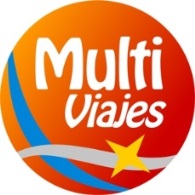  	  SALIDA CONFIRMADA 21 NOVIEMBRE 2019   06 DÍAS / 05 NOCHESINCLUYE:PASAJE AÉREO SANTIAGO / RIO JANEIRO / SANTIAGO VIA SKY. (INCLUYE SOLO BOLSO DE MANO DE HASTA 8 KILOS).TRASLADO AEROPUERTO RIO / HOTEL EN RIO.02 NOCHES DE ALOJAMIENTO EN HOTEL ATLÂNTICO BUSINESS CENTRO O SIMILAR.DESAYUNO BRASILERO BUFFET DIARIO.TRASLADO HOTEL EN RIO / HOTEL-POSADA EN BUZIOS. 03 NOCHES DE ALOJAMIENTO EN HOTEL BARRA DA LAGOA O SIMILAR.DESAYUNO BRASILERO BUFFET DIARIO. 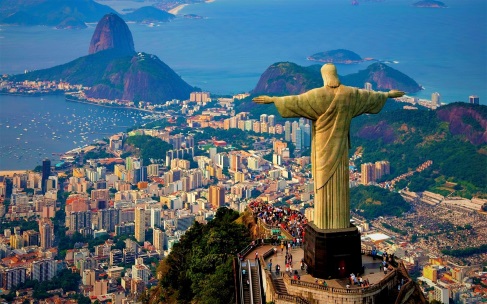 TRASLADO HOTEL-POSADA EN BUZIOS / AEROPUERTO RIO.EXCUSIÓN CRISTO REDENTOR.EXCURSIÓN PAN DE AZÚCAR.01 ALMUERZO EN COPACABANA.TICKET DE ENTRADA A PAN DE AZÚCAR.TICKET DE ENTRADA A CRISTO REDENTOR.EXCURSIÓN DE DÍA COMPLETO BUZIOS.01 ALMUERZO EN BUZIOS.GUIA LOCAL EN EXCUSIONES.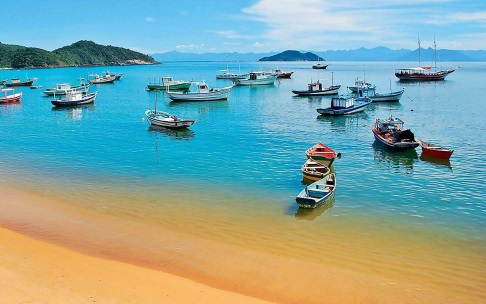 GUIA COORDINADOR DE MULTIVIAJES.SEGURO DE VIAJE CON COBERTURA HASTA USD 17.000 IMPUESTOS Y CARGOS AÉREOS.ITINERARIO PREVISTO:PRECIO FINAL POR PASAJERO $599.000VALOR EN BASE HABITACIÓN DOBLE O TRIPLE.5% DE DESCUENTO POR PAGO AL CONTADO.EXCURSIONES OPCIONALESTOUR DIA COMPLETO CON ALMUERZO ARRAIAL DO CABO: $ 35.000EXCURSIONES INCLUIDAS:CITY TOUR RIO COMPLETO: Visitamos Maracaná, Sambodromo, Cristo Redentor, Catedral Metropolitana, Arcos da Lapa, Escalera Selaron, Almuerzo en Copacabana, Pan de Azúcar.Incluye: Guía Bilingüe, Acceso al Cristo Redentor, Acceso al Pan de Azúcar, Almuerzo (Bebestibles no incluidos)CITY TOUR BUZIANO: Visitamos Playa de Joao Fernandes, Playa de Joao Fernandinho, Mirador de Joao Fernandes (Tiempo libre para tomar fotos), Para de Canto, Borde Bardot, Monumento Brigitte Bardot, Monumento tres Pescadores, Playa de Marco, Monumento Juscelino Kubitschek, Almuerzo, Playa la Ferradura, Playa de Geribá, Centro Gastronómico Porto Da Barra.Incluye: Guía Bilingüe, Almuerzo (Bebestibles no incluidos)ITINERARIO:DÍA 1: SANTIAGO – RIO DE JANEIRO.Presentación en aeropuerto de Santiago, según horario informado por MULTIVIAJES. Chequeo de documentación en counter informado. Inicio del proceso de embarque. Salida en vuelo programado con destino a Rio de Janeiro. Recepción y traslado al ALOJAMIENTO.DÍA 2: RIO DE JANEIRO – ESTADIO MARACANÁ - CRISTO REDENTOR – PAN DE AZÚCAR.DESAYUNO. Temprano en la mañana comenzaremos la excursión de día completo por los lugares más importantes de Rio de Janeiro, visitaremos el ESTADIO MARACANÁ, subiremos al CRISTO REDENTOR donde podrán disfrutar desde lo alto la ciudad de Rio de Janeiro, luego nos dirigiremos al PAN DE AZÚCAR el cual es uno de los mayores atractivos turísticos de Rio de Janeiro. ALMUERZO EN COPACABANA. Durante la tarde disfrutaremos lugares como el SAMBODROMO, ESCALERA SELARON, ARCOS DE LAPA Y CATEDRAL METROPOLITANA. Regresamos al ALOJAMIENTO.DÍA 3: RIO DE JANEIRO – BUZIOS.DESAYUNO. Según al horario informado por el guía coordinador nos dirigiremos a BUZIOS, realizaremos el check in en el hotel y acomodación en las habitaciones, Tarde Libre. ALOJAMIENTO.DÍA 4: BUZIOS – JOAO FERNANDES – PLAYA LA FERRADURA.DESAYUNO. Temprano en la mañana comenzaremos la excursión de día completo por los lugares más importantes de BUZIOS, visitaremos la PLAYA JOAO FERNANDES, PLAYA JOAO FERNANDINHO, MIRADOR DE JOAO FERNANDES, donde tendrán tiempo libre para fotografiar y disfrutar de los paisajes. ALMUERZO. Durante la tarde disfrutaremos lugares como MONUMENTO BRIGITTE BARDOT, MONUMENTO TRES PERSCADORES, PLAYA DE MARCO, PLAYA DE GERIBÁ Y CENTRO GASTROMONICO PORTO DA BARRA. Regresamos al ALOJAMIENTO.DÍA 5: BUZIOS.DESAYUNO. Día Libre, Sugerimos realizar el TOUR OPCIONAL DE DIA COMPLETO A ARRAIAL DO CABO. Regresamos al ALOJAMIENTO.DÍA 6: RIO DE JANEIRO – SANTIAGO.DESAYUNO. Disfrutaremos del último día en Buzios para regresar en la hora indicada por el coordinador al aeropuerto de Rio de Janeiro, realizaremos el proceso de embarque e iniciaremos nuestro regreso a Santiago. Fin de los Servicios.CONDICIONES GENERALES:(*) TARIFA VALIDA PARA RESERVAS REALIZADAS HASTA EL 04 DE OCTUBRE DE 2019.(*) 8% DESCUENTO MAYOR 60 AÑOS (NO APLICA OPCIONALES Y SUPLEMENTOS).REQUIERE ABONO DEL 50% - SALDO 15 DIAS ANTES DE LA SALIDA. VALIDO PARA PAGO CON TARJETA DE CRÉDITO.Anulaciones sujetas a cargos por concepto de gastos de organización, administración y reservas (VER CONDICIONES GENERALES EN www.multiviajes.cl).Cambios de fechas, sujetos a disponibilidad y cargos de reemisión. Los itinerarios están sujetos a cambios o modificaciones en su orden, por razones operativas y/o climáticas.MULTIVIAJES vende programas turísticos con servicios integrados y no específicamente hoteles determinados, por lo tanto en caso que fuera necesario, podría cambiarse el establecimiento hotelero designado.Para la duración de los programas o paquetes turísticos se cuenta como primer día el de salida, y como último incluido el día de regreso del destino, independiente del horario de salida o de llegada.Tipo de cambio referencial $725.- al día 10 de junio 2019 (Fuente: LATAM)Tarifa sujeta a cambio sin previo aviso.